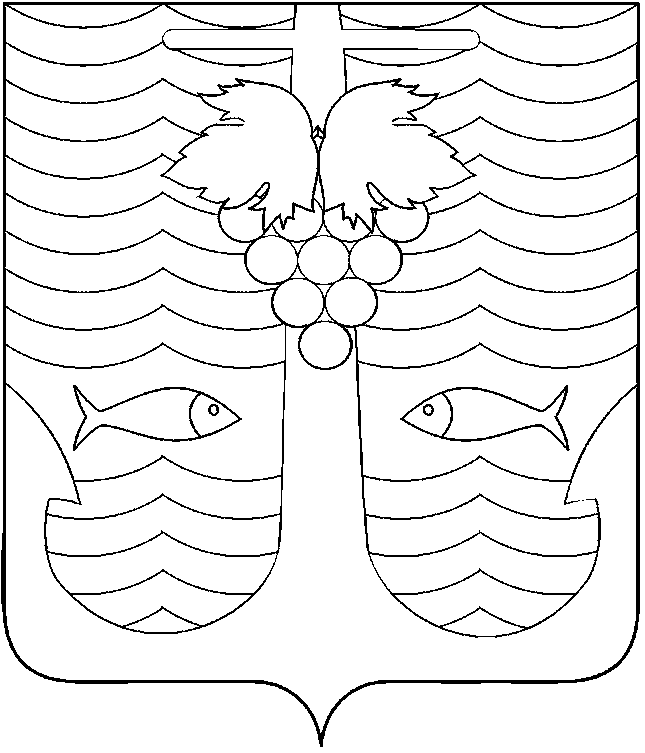 АДМИНИСТРАЦИЯ  ТЕМРЮКСКОГО ГОРОДСКОГО ПОСЕЛЕНИЯТЕМРЮКСКОГО РАЙОНА                                                           РАСПОРЯЖЕНИЕот  28.11.2016  г.                                                                                           № 308-р                                                                   город Темрюк  Об отмене особого противопожарного режима на территории Темрюкского городского поселения Темрюкского районаВ связи с установлением погодных условий, способствующих снижению класса пожарной опасности и стабилизации пожарной обстановки, руководствуясь Федеральным законам от 21 декабря  1994 года  № 68-ФЗ  «О  защите населения и территорий от чрезвычайных ситуаций природного и техногенного характера», Федеральным законам от 6 октября 2003 года             № 131-ФЗ «Об общих принципах организации местного самоуправления в Российской Федерации»:1. Отменить особый противопожарный режим с 10.00 часов 28 ноября  2016 года на территории Темрюкского городского поселения Темрюкского района. 2. Считать утратившим силу распоряжением администрации Темрюкского городского поселения Темрюкского района    от  6 июля августа 2016 года         №  169-р «Об установлении особого противопожарного режима на территории Темрюкского городского поселения Темрюкского района с 6 июля 2016 года».3. Специалисту 1 категории (по организационным вопросам и взаимодействию со средствами массовой информации (СМИ)) администрации Темрюкского городского поселения Темрюкского района Е.С.Игнатенко обнародовать настоящее распоряжение на официальном сайте Темрюкского городского поселения Темрюкского района в информационно-телекоммуникационной сети «Интернет».  4. Контроль за выполнением настоящего распоряжения оставляю за собой.5. Распоряжение вступает в силу со дня его подписания.Глава Темрюкского городского поселенияТемрюкского района                                                                                 А.Д.Войтов